 New Life Christian Academy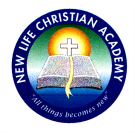 MATH -  Grade 4th -  Teacher Capellán Weekly Lesson Plan (Plan de Lección- Semana 16-18 - Marzo 2020)Contents (Contenidos)  -  Continue Chapter 10:  DecimalsPg. 282 – 283	*  Chapter 10 Decimals  (Decimals: Tenths).Pg. 284 – 285	*  Chapter 10 (Decimals:  Hundredths).Pg. 286 – 287 	* Chapter 10 (Equivalent Decimals).Pg. 288 – 289	* Chapter 10 (Compare and Order Decimals).Pg. 290 – 291 	*  Chapter 10 (Estimate and Round Decimals).YouTube Suggested Videos:  https://www.youtube.com/watch?v=BItpeFXC4vA /  Introduction to decimals  /  Decimals  /  4th Grade  /  Khan Academy.https://www.youtube.com/watch?v=-BYomxn8Rss&list=PLSQl0a2vh4HCmu4OPa7ax5ZyyfI3T8BoL / Decimals  /  4th Grade  /  Khan Academy.https://www.youtube.com/watch?v=EX9CdUAMpgE  /  Comparing decimals example 1 /  Decimals  /  4th Grade  /  Khan Academy.https://www.youtube.com/watch?v=4LvGU1a9Z5Q  /  Rewriting fractions as decimals / Math  /  4th Grade /  Khan Academy.https://www.youtube.com/watch?v=x-Dqe5U1TXA  / Decimals place value /   Decimals / Pre-Algebra /  Khan Academy.https://www.youtube.com/watch?v=Gn2pdkvdbGQ  /  Converting fractions to decimals /   Decimals / Pre-Algebra /  Khan Academy.MATH -  Grade 4th -  Teacher Capellán Weekly Lesson Plan (Plan de Lección- Semana 23-27 -  Marzo 2020)Contents (Contenidos)  -  Continue Chapter 10:  DecimalsPg. 292 – 295	*  Chapter 10  (Add Decimals / Subtract Decimals).Pg. 296 – 297 	*  Chapter 10  (Add and Subtract Decimals).Pg. 298 – 299	*  Chapter 10 (Average with Decimals).Pg. 300 – 301	*  Chapter 10 (Practice with Money).Pg. 302 – 303	*  Chapter 10 (Ratios).YouTube Suggested Videos:   https://www.youtube.com/watch?v=oLh_sIESQnY  / Adding decimals:  example 1  /  Decimals / Pre-Algebra /  Khan Academy.https://www.youtube.com/watch?v=lDXaju6JoQ0  /  Subtracting decimals:  example 2  /  Arithmetic operations / 6th grade /  Khan Academy.https://www.youtube.com/watch?v=MufbvU4tGh8  /  Subtracting decimals:  example 2  /  Arithmetic operations / 5th grade /  Khan Academy.https://www.youtube.com/watch?v=9VZsMY15xeU  /  Averages  /  Linear equations  /  Algebra I  /  Khan Academy.https://www.youtube.com/watch?v=52ZlXsFJULI  /  Adding and subtracting fractions /  Fractions / Pre-Algebra /  Khan Academy.https://www.youtube.com/watch?v=HpdMJaKaXXc  /  Introduction to ratios /  Ratios, proportions, units, and rates /  Pre-Algebra /  Khan Academy.MATH -  Grade 4th -  Teacher Capellán Weekly Lesson Plan (Plan de Lección- Semana 30  Marzo  -  Abril 3  2020)Contents (Contenidos)  -  Continue Chapter 10:  Decimals & Chapter 11:  MeasurementPg. 304 – 305	*  Chapter 10  (Choose a Strategy).Pg. 306 – 307	*  Chapter 10 (Problem Solving:  Money).Pg. 308 – 309	* Chapter 10 Review (Decimal Place Value Chart /  Decimals and Fractions  /  Compare and Order Decimals  /  Round Decimals /  Add or Subtract Decimals /  Ratio, Fraction, Percent, and Decimal).Pg. 310 – 311 	*  Chapters 9 - 10 Review (Compare Fractions / Fractions in Simplest Form  /  Decimals and Fractions  /  Round to the Nearest Whole Number /  Ratio, Fraction, Percent, and Decimal).  Pg. 314 – 317	*  Chapter 11 (Explore Measurement  /  Units of Measurement).YouTube Suggested Videos:   https://www.youtube.com/watch?v=oLh_sIESQnY  / Adding decimals:  example 1  /  Decimals / Pre-Algebra /  Khan Academy.https://www.youtube.com/watch?v=MufbvU4tGh8  /  Subtracting decimals:  example 2  /  Arithmetic operations / 5th grade /  Khan Academy.https://www.youtube.com/watch?v=9VZsMY15xeU  /  Averages  /  Linear equations  /  Algebra I  /  Khan Academy.https://www.youtube.com/watch?v=52ZlXsFJULI  /  Adding and subtracting fractions /  Fractions / Pre-Algebra /  Khan Academy.https://www.youtube.com/watch?v=HpdMJaKaXXc  /  Introduction to ratios /  Ratios, proportions, units, and rates /  Pre-Algebra /  Khan Academy.https://www.youtube.com/watch?v=LhMEqsL_M5o  /  Metric System:  units of volume  /  4th grade  /  Khan Academy.https://www.youtube.com/watch?v=M9bisHkXbKc / U.S. Customary Units:  distance  /  4th grade  /  Khan Academy.https://www.youtube.com/watch?v=zqduFg0s5Q4 /  Intuition for Grams  /  Measurement and Geometry  /  3rd grade  /  Khan Academy.MATH -  Grade 4th -  Teacher Capellán Semana Santa -   Abril 6 – 10,  2020